Unsere HausordnungLiebe Gäste!Unsere Unterkunft soll für Sie ein zu Hause auf Zeit sein.Damit sich alle Gäste wohlfühlen, bitten wir um die Einhaltung nachfolgender Regeln:Allgemein:Wenn Sie etwas in unserer Unterkunft vermissen sollten oder etwas nachgebessert werden soll, dann lassen Sie uns dieses bitte wissen. Wir helfen Ihnen gern. Bitte gehen Sie mit der Einrichtung sorgsam um, damit auch die nächsten Gäste sich wohlfühlen können.Sollte Ihnen ein Schaden an der Einrichtung entstehen, bitten wir Sie uns dies umgehend mitzuteilen. Meist kann man solche Dinge über Ihre Haftpflichtversicherung schnell und unkompliziert klären.Mülltrennung: Bitte trennen Sie Ihren Müll sorgfältig in die dafür vorgesehenen Behälter. Diese befinden sich hinter dem Haus. Raucher: Wir bitten Sie nur draußen zu rauchen. In unserer Unterkunft ist das Rauchen nicht gestattet.Die Küche:Wir bitten Sie, benutztes Geschirr, Besteck ,Töpfe und Pfannen vor Ihrer Abreise zu spülen und abgetrocknet in die Schränke zu stellen.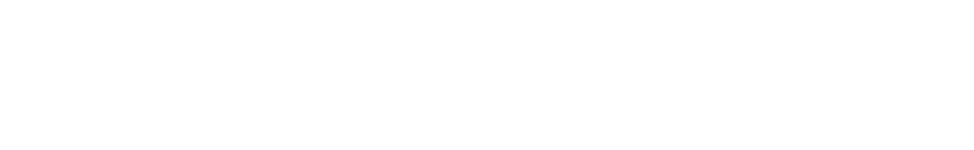 Das Bad:Das Bad wird regelmäßig gereinigt. Öffnen Sie nach dem Duschen unbedingt die Fenster. Bitte keine Essensreste oder Hygieneartikel in der Toilette entsorgen.Unsere Ruhezeiten/ Mittagszeiten:Damit Sie und die anderen Gäste auch morgen ausgeschlafen sind, ist in der Zeit von 22:00 Uhr bis 7:00 Uhr die Nachtruhe und von 12:00 bis 15:00 die Mittagsruhe einzuhalten.﻿Ihre Pflicht zur Sorgfalt:Bitte schließen Sie alle Fenster und Türen, bevor Sie Ihre Unterkunft verlassen.Vergewissern Sie sich bitte ebenfalls, dass alle Lichter und der Herd/ Backofen ausgeschaltet sind.Wertgegenstände:Für Wertgegenstände und Garderobe wird von Seiten des Vermieters nicht gehaftet.Schlüssel:Als Mieter erhalten Sie von uns einen Schlüssel. Bei Verlust des Schlüssels ist ein Austausch der gesamten Schließanlage erforderlich. Die Kosten sind vom Verursacher zu tragen!Parken:Bitte nutzen Sie nur ausgewiesenen/ öffentliche Stellflächen und achten Sie ggf. auf die Stellzeiten.